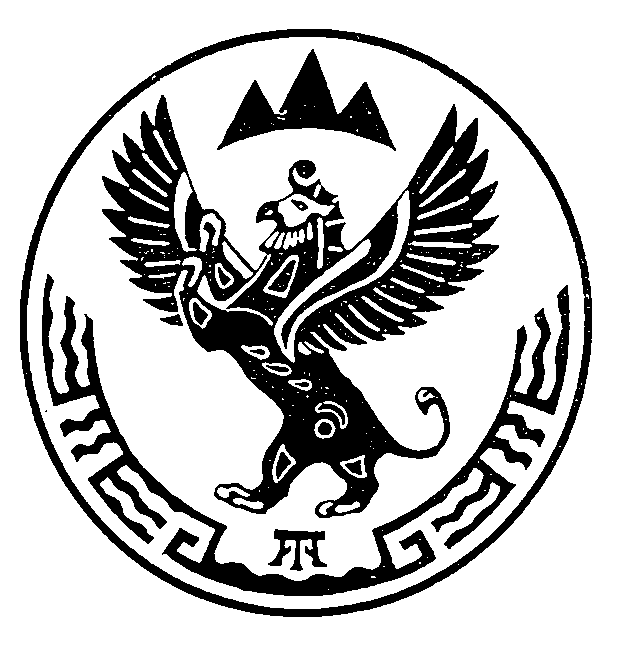 Об установлении сроков заготовки гражданами пищевых лесных ресурсов и сбора лекарственных растений для собственных нужд на территории лесного фонда Республики Алтай в 2021 году и утверждению состава комиссии и положения о комиссии по определению сроков заготовки пищевых лесных ресурсов и сбора лекарственных растений для собственных нужд на территории лесного фонда Республики Алтай в 2021 годуРуководствуясь частью 4 статьи 10 Закона Республики Алтай от 30 ноября 2007 года № 72 – РЗ «О регулировании отдельных вопросов в области лесных отношений на территории Республики Алтай», Положением о Министерстве природных ресурсов, экологии и туризма Республики Алтай, утвержденным постановлением Правительства Республики Алтай от 21 мая 2015 года № 135п р и к а з ы в а ю:Установить срок заготовки гражданами пищевых лесных ресурсов и сбора лекарственных растений для собственных нужд на территории лесного фонда Республики Алтай в 2021 году согласно приложению № 1 к настоящему Приказу.Утвердить:Состав комиссии по определению сроков заготовки гражданами пищевых лесных ресурсов и сбора лекарственных растений для собственных нужд на территории лесного фонда Республики Алтай в 2021 году согласно приложению № 2 к настоящему Приказу;2.2. Положение о комиссии по определению сроков заготовки пищевых лесных ресурсов и сбора лекарственных растений для собственных нужд на территории лесного фонда Республики Алтай в 2021 году согласно приложению № 3 к настоящему Приказу.3. Опубликовать настоящий Приказ на официальном сайте Министерства природных ресурсов, экологии и туризма Республики Алтай в информационно-телекоммуникационной сети «Интернет» в 3-х дневный срок со дня его утверждения.4. Начальнику отдела организации лесопользования и государственного лесного реестра Ю. С. Коченковой в установленном порядке обеспечить направление настоящего Приказа: а) в Правительство Республики Алтай для его официального опубликования (размещения) на официальном портале Республики Алтай в сети «Интернет» (www.altai-republic.ru), на официальном интернет-портале правовых актов (www. pravo.gov.ru);б) в Управление Министерства юстиции Российской Федерации по Республике Алтай для включения в федеральный регистр и проведения правовой экспертизы;в) в Прокуратуру Республики Алтай для изучения на предмет его соответствия федеральному законодательству и законодательству Республикиг) для официального опубликования на официальных источниках в республиканских газетах «Звезда Алтая» и «Алтайдын Чолмоны».Контроль за исполнением настоящего Приказа возложить на заместителя министра природных ресурсов, экологии туризма Республики Алтай С.Н. Растворова. Министр                                                                                            Е.О. Поварова                                                                       ПРИЛОЖЕНИЕ № 1                                                                     к приказу Министерства                                                                      природных ресурсов, экологии и                                                                       туризма Республики Алтай                                                                 от «29» марта 2021 года № 154       СРОКИзаготовки гражданами пищевых лесных ресурсов и сбора лекарственных растений для собственных нужд на территории лесного фонда Республики Алтай в 2021 году                                                                       ПРИЛОЖЕНИЕ № 2                                                                                    к приказу Министерства                                                                      природных ресурсов, экологии и                                                                       туризма Республики Алтай                                                                 от «29» марта 2021 года № 154СОСТАВкомиссии по определению сроков заготовки пищевых лесных ресурсов и сбора лекарственных растений для собственных нужд на территории лесного фонда Республики Алтай в 2021 годуРастворов С.Н. - заместитель министра природных ресурсов, экологии и туризма Республики Алтай, Председатель комиссии;Коченкова Ю. С. – начальник отдела организации лесопользования и государственного лесного реестра, заместитель Председателя комиссии;Лаврова В.Т. - инженер по лесопользованию отдела организации лесопользования и государственного лесного реестра, секретарь Комиссии;Бухаров Е. А. – директор Казенного учреждения Республики Алтай «Кош-Агачское лесничество»;Варванец Л.С. – председатель комитета по информационной политике и связям с общественностью;Есиков С.Д. – директор Казенного учреждения Республики Алтай «Турочакское лесничество»;Карпинский А. В. – директор Казенного учреждения Республики Алтай «Майминское лесничество»;Конушев В.М. – директор Казенного учреждения Республики Алтай «Улаганское лесничество»;Кискин А.П. – директор Казенного учреждения Республики Алтай «Чемальское лесничество»;Ложкин С.А. – председатель совета Респотребсоюза Республики Алтай;Мамыев Н. И. – директор Казенного учреждения Республики Алтай «Онгудайское лесничество»;Напалков А. М. – директор Казенного учреждения Республики Алтай «Чойское лесничество»;Увачев М. Д. – директор Казенного учреждения Республики Алтай «Усть-Канское лесничество»;Федченко А. В. – директор Казенного учреждения Республики Алтай «Усть-Коксинское лесничество»;Шипилина Т. Л. – директор Казенного учреждения Республики Алтай «Шебалинское лесничество».Шипилин М. А. – начальник отдела федерального государственного лесного и пожарного надзора в лесах.                                                                       ПРИЛОЖЕНИЕ № 3                                                                     к приказу Министерства                                                                      природных ресурсов, экологии и                                                                       туризма Республики Алтай                                                                 от «29» марта 2021 года № 154ПОЛОЖЕНИЕО комиссии по определению сроков заготовки пищевых лесных ресурсов и сбора лекарственных растений для собственных нужд на территории лесного фонда Республики Алтай в 2021 годуНастоящее Положение определяет порядок работы комиссии по определению сроков заготовки пищевых лесных ресурсов и сбора лекарственных растений для собственных нужд на территории лесного фонда Республики Алтай в 2021 году. Комиссия по определению сроков заготовки пищевых лесных ресурсов и сбора лекарственных растений для собственных нужд на территории лесного фонда Республики Алтай в 2021 году (далее – Комиссия) состоит из Председателя, заместителя Председателя, секретаря и членов комиссии. Комиссия в своей работе руководствуется Лесным кодексом Российской Федерации, нормативными правовыми актами Российской Федерации и Республики Алтай и настоящим Положением.Комиссия устанавливает сроки заготовки пищевых лесных ресурсов и сбора лекарственных растений.Работа Комиссии осуществляется на ее заседаниях.Председатель комиссии руководит деятельностью Комиссии, председательствует на ее заседаниях, организует ее работу, осуществляет общий контроль за реализацией принятых решений. В случае отсутствия Председателя комиссии, работу Комиссии обеспечивает заместитель Председателя комиссии.Заседание Комиссии считается правомочным, если при его проведении присутствуют не менее чем половина его членов.Проведение заседания комиссии проводится один раз в год.Решение комиссии оформляется протоколом.МИНИСТЕРСТВО ПРИРОДНЫХ РЕСУРСОВ,ЭКОЛОГИИ И ТУРИЗМА РЕСПУБЛИКИ АЛТАЙ(Минприроды РА)МИНИСТЕРСТВО ПРИРОДНЫХ РЕСУРСОВ,ЭКОЛОГИИ И ТУРИЗМА РЕСПУБЛИКИ АЛТАЙ(Минприроды РА)МИНИСТЕРСТВО ПРИРОДНЫХ РЕСУРСОВ,ЭКОЛОГИИ И ТУРИЗМА РЕСПУБЛИКИ АЛТАЙ(Минприроды РА)АЛТАЙ РЕСПУБЛИКАНЫҤАР-БӰТКЕН БАЙЛЫКТАР, ЭКОЛОГИЯ ЛА ТУРИЗИМ МИНИСТЕРСТВОЗЫ(АР Минарбӱткен)АЛТАЙ РЕСПУБЛИКАНЫҤАР-БӰТКЕН БАЙЛЫКТАР, ЭКОЛОГИЯ ЛА ТУРИЗИМ МИНИСТЕРСТВОЗЫ(АР Минарбӱткен)АЛТАЙ РЕСПУБЛИКАНЫҤАР-БӰТКЕН БАЙЛЫКТАР, ЭКОЛОГИЯ ЛА ТУРИЗИМ МИНИСТЕРСТВОЗЫ(АР Минарбӱткен)АЛТАЙ РЕСПУБЛИКАНЫҤАР-БӰТКЕН БАЙЛЫКТАР, ЭКОЛОГИЯ ЛА ТУРИЗИМ МИНИСТЕРСТВОЗЫ(АР Минарбӱткен)АЛТАЙ РЕСПУБЛИКАНЫҤАР-БӰТКЕН БАЙЛЫКТАР, ЭКОЛОГИЯ ЛА ТУРИЗИМ МИНИСТЕРСТВОЗЫ(АР Минарбӱткен)ПРИКАЗПРИКАЗПРИКАЗJAKAРУJAKAРУJAKAРУJAKAРУJAKAРУJAKAРУ«29» марта 2021 г.«29» марта 2021 г.№   154                     .   154                     .   154                     .г. Горно-Алтайскг. Горно-Алтайскг. Горно-Алтайскг. Горно-Алтайскг. Горно-Алтайскг. Горно-Алтайскг. Горно-Алтайскг. Горно-Алтайскг. Горно-Алтайскг. Горно-Алтайск№ п/пМуниципальное образование в Республики Алтайнаименование лесничествасроки заготовкисроки заготовки№ п/пМуниципальное образование в Республики Алтайнаименование лесничестваЧеремша Побеги папоротника-орляка№ п/пМуниципальное образование в Республики Алтайнаименование лесничества1Турочакский районТурочакскоес 3 мая по 15 июняс 10 мая по 10 июня2Онгудайский районОнгудайское--3Кош-Агачский районКош-Агачское--4Усть-Коксинский районУсть-Коксинскоес 10 мая 10 июня-5Усть-Канский районУсть-Канское--6Чойский районЧойскоес 10 мая по 1 июляс 15 мая по 15 июня7Чемальский районЧемальское-с 20 мая по 15 июня8Шебалинский районШебалинское-с 10 мая по 10 июня9Улаганский районУлаганское--10Майминский районМайминскоес 10 мая по 30 июняс 15 мая по 30 июня